Dot. postępowania:  29/BL/KSIĄŻKI I MAPY/PN/15   W związku z prowadzonym postępowaniem na dostawę książek polskojęzycznych oraz map i atlasów świata dla księgozbioru prowadzonego w Urzędzie do Spraw Cudzoziemców 
w związku z realizacją projektu 6/12/EFU „OPTYMALIZACJA DOSTĘPU PRACOWNIKÓW DPU UdSC DO INFORMACJI O KRAJACH POCHODZENIA” współfinansowanego ze środków Europejskiego Funduszu na rzecz Uchodźców - Program Roczny 2013, Zamawiający informuje, że w dniu 28.05.2015 r. dokonał zmiany zapisów Specyfikacji Istotnych Warunków Zamówienia.Zamawiający w pkt 13.2.2, dotyczącym sposobu przyznawania punktów w kryterium „termin realizacji przedmiotu zamówienia” usunął pkt 5), tj. „za podany w ofercie termin realizacji zamówienia   do dnia 16.06.15 r. - 5 punktów”. W związku z powyższym Wykonawca może uzyskać maksymalną liczbę punktów w kryterium „termin realizacji przedmiotu zamówienia” (4 punkty) oferując termin realizacji zamówienia 17 czerwca 2015 r. Jednocześnie Zamawiający uprzejmie informuje, że zmianie w powyższym zakresie ulegają również zapisy formularza ofertowego do zadania częściowego nr 1 stanowiącego załącznik nr 4 do SIWZ oraz formularza ofertowego do zadania częściowego nr 2 stanowiącego załącznik nr 4a do SIWZ. Zmodyfikowane załączniki stanowią integralną część odpowiedzi Zamawiającego.Pozostałe zapisy Specyfikacji Istotnych Warunków Zamówienia nie ulegają zmianie. Zmiany SIWZ są wiążące dla wszystkich Wykonawców biorących udział w niniejszym postępowaniu.Biorąc powyższe pod uwagę, Zamawiający informuje, że przedłuża termin składania ofert 
do dnia 08.06.2015 r. do godz. 11.00. Otwarcie ofert nastąpi w tym samym dniu o godz. 11.15.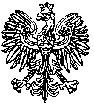            Warszawa, dnia 28 maja 2015 r.Dyrektor GeneralnyUrzędu do Spraw CudzoziemcówArkadiusz SzymańskiBLiPZ -260-2874 /2015/AL